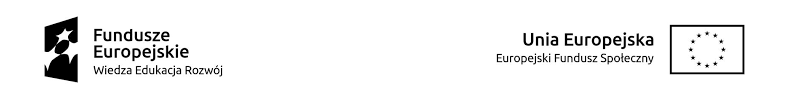 HARMONOGRAM ODBYWANIA SIĘ SPOTKAŃ W RAMACHponownej weryfikacji zewnętrznej w ramach projektu pt. „RAZEM MOŻEMY WIĘCEJ”POWR.01.04.00-00-0012/18MIEJSCE: weryfikacja telefoniczna
gr. Puławy IL.p.Imię i nazwisko Uczestnika/czkiData spotkaniaGodziny spotkania1.Uczestnik 103.11.202108.00-09.002.Uczestnik 203.11.202109.05-10.053.Uczestnik 3 03.11.202110.10-11.104.Uczestnik 403.11.202111.15-12.155.Uczestnik 503.11.202112.20-13.206.Uczestnik 603.11.202113.25-14.257.Uczestnik 703.11.202114.30-15.308.Uczestnik 804.11.202108.00-09.009.Uczestnik 904.11.202109.05-10.0510Uczestnik 1004.11.202110.10-11.1011Uczestnik 1104.11.202111.15-12.15